Obchodní akademie a VOŠ Valašské Meziříčí, Internetová škola ZAV a Interinfo ČR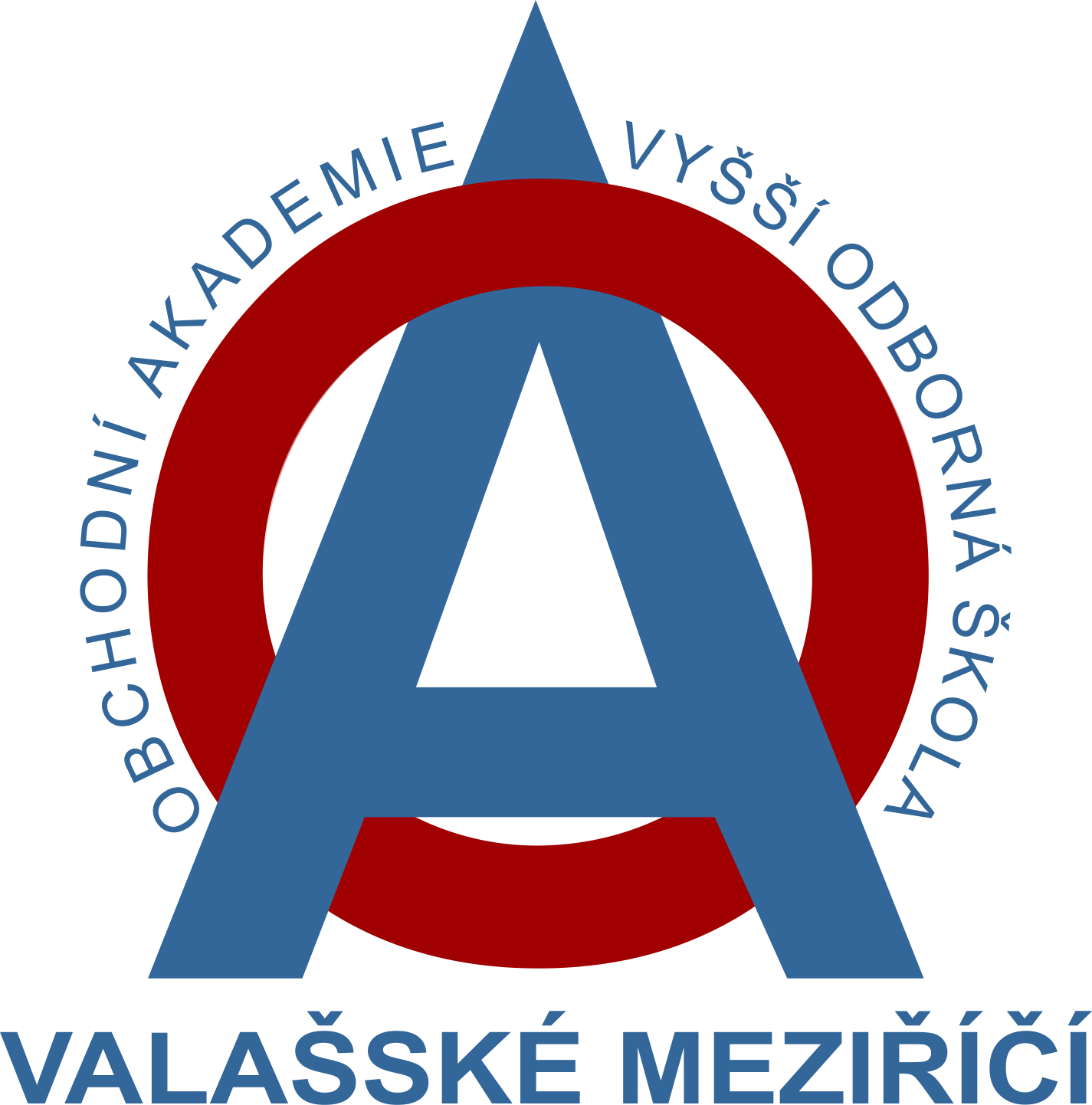 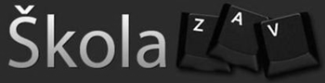 PřihláškaValašský datel 9. a 10. října 2019Účastnický poplatek 200 Kč/osoba/žák a 200 Kč/osoba/doprovod zaplatíte na místě v hotovosti. Částku nelze snížit v případě, že se zúčastníte pouze jednoho soutěžního dne. Poplatek zahrnuje organizační výdaje, diplomy, ceny a drobné občerstvení. Neobsahuje položku oběda a večeře.Členské školy Interinfo budou čerpat příspěvek 1.000 Kč při dvoudenní účasti, 500 Kč při jednodenní účasti.Večeře pro žáky od 17.00 do 18.00 hodin: 		vepřový plátek, rýže, zeleninový salát		cena 66 KčOběd pro žáky i doprovod od 11.00 do 11.30: 	polévka, smažený řízek, bramborová kaše		cena 66 KčUbytování si zajišťuje každý sám.
Možnosti ubytování ve Valašském MeziříčíMotel Sport 		http://sport-motel.cz/Zámecký penzion		https://zamecky-penzion.cz/ Hotelový dům K2		https://www.hotelovy-dum.cz/Hotel Rajka		https://hotelrajka.cz/ Hotel Apollo		http://www.apollo-hotel.cz/Ubytování TK Deza	http://www.tenisdeza.cz/?st=nabidka&st2=ubytovaniPenzion Reichova vila	http://www.reichova-vila.cz/Ubytovna hotelu Abácie 	http://www.hotel-abacie.cz/cz/kategorie/byty-ubytovna.aspxHodnocení ubytování si můžete přečíst přes Booking na adrese: https://bit.ly/2kzdvv5Do soutěže přihlašujeme tyto účastníky (počet žáků není omezen)Pozn.:Vyučující, kteří se zúčastní večerní porady v Krásenském pivovaru, budou mít zajištěnu hromadnou večeři, vyberte prosím a zapište do tabulky volbu 1 nebo 2 „s“ nebo „bez“:1. Vepřová panenka, domácí hranolky, pepřová omáčka2. Zeleninové RAW špagety s trhanou mozzarellou a sušenými rajčaty (lze přidat grilované kuřecí maso)Soutěžící prosíme, aby si zajistili stojany na předlohy.Ubytování si zajišťuje každý sám – viz příloha strana 1.Přihlášku zašlete e-mailem a na obě uvedené adresy:ludmila.belikova@oavm.cz, robert.sigmund@oavm.cz  – nejpozději do čtvrtku 3. října 2019.Škola, uveďte prosím celý název a adresuŠkola, uveďte prosím celý název a adresuŠkola, uveďte prosím celý název a adresuŠkola, uveďte prosím celý název a adresuŠkola, uveďte prosím celý název a adresuSoutěžeSoutěžeStravování Stravování SoutěžeSoutěžeStravování Stravování Soutěžící č.Jméno a příjmeníRočník narozeníRok studiaPozn. (vlastní notebook ANO/NE)AT ve středu ANO/NEOpisy ve čtvrtek ANO/NEVečeře
ANO/NEOběd
ANO/NE1.2.3.Pedagogický doprovodPedagogický doprovodPedagogický doprovodPedagogický doprovodPedagogický doprovodTitulJméno a příjmeníTel.E-mailE-mailZúčastním se večerní porady ANO/NEZúčastním se večerní porady ANO/NEVečeře (1 nebo 
2 „s“ nebo „bez“)Oběd ANO/NE